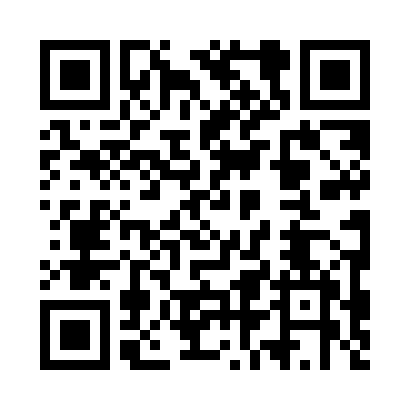 Prayer times for Radziejowa, PolandWed 1 May 2024 - Fri 31 May 2024High Latitude Method: Angle Based RulePrayer Calculation Method: Muslim World LeagueAsar Calculation Method: HanafiPrayer times provided by https://www.salahtimes.comDateDayFajrSunriseDhuhrAsrMaghribIsha1Wed2:535:0812:285:327:489:542Thu2:505:0712:285:337:499:573Fri2:475:0512:285:347:5110:004Sat2:445:0312:275:357:5210:025Sun2:415:0212:275:367:5410:056Mon2:385:0012:275:377:5510:077Tue2:354:5912:275:387:5710:108Wed2:324:5712:275:397:5810:139Thu2:294:5512:275:408:0010:1510Fri2:264:5412:275:408:0110:1811Sat2:234:5212:275:418:0210:2112Sun2:194:5112:275:428:0410:2413Mon2:164:5012:275:438:0510:2614Tue2:134:4812:275:448:0710:2915Wed2:114:4712:275:458:0810:3216Thu2:114:4612:275:458:0910:3517Fri2:104:4412:275:468:1110:3618Sat2:104:4312:275:478:1210:3719Sun2:094:4212:275:488:1310:3720Mon2:094:4112:275:488:1410:3821Tue2:084:3912:275:498:1610:3822Wed2:084:3812:275:508:1710:3923Thu2:084:3712:275:518:1810:4024Fri2:074:3612:285:518:1910:4025Sat2:074:3512:285:528:2110:4126Sun2:074:3412:285:538:2210:4127Mon2:064:3312:285:538:2310:4228Tue2:064:3312:285:548:2410:4229Wed2:064:3212:285:558:2510:4330Thu2:054:3112:285:558:2610:4331Fri2:054:3012:285:568:2710:44